Российская ФедерацияИркутская областьЗиминский район Харайгунское  муниципальное образованиеДумаРЕШЕНИЕот 26 октября 2023 г.              						            № 72с. ХарайгунО согласовании изменения установленного порядка расчета размера платы за коммунальную услугу по обращению с твердыми коммунальными отходамиВ соответствие с Федеральным законом от 06.10.2003 № 131-ФЗ «Об общих принципах организации местного самоуправления в Российской Федерации», руководствуясь Положением о порядке организации работы по принятию министерством природных ресурсов и экологии Иркутской области решения о применении порядка расчета размера платы за коммунальную услугу по обращению с твердыми коммунальными отходами, утвержденное  Приказом министерства природных ресурсов и экологии Иркутской области от 15.08.2022 № 66-43-мпр, Уставом Харайгунского муниципального образования, Дума Харайгунского муниципального образования Зиминского районаРЕШИЛА:1. Согласовать предложение администрации Харайгунского муниципального образования об изменении установленного порядка расчета размера платы за коммунальную услугу по обращению с твердыми коммунальными отходами исходя из общей площади жилого помещения с целью перехода Харайгунского муниципального образования на расчет размера платы за коммунальную услугу по обращению с твердыми коммунальными отходами исходя из количества граждан, постоянно и временно проживающих в жилом помещении.2.Настоящее решение разместить на официальном сайте администрации Харайгунского муниципального образования харайгун.рф (по адресу: https://xn--80aajxvoyk.xn--p1ai//) и в периодическом печатном издании «Вестник Харайгунского муниципального образования».3. Контроль за исполнением данного решения оставляю за собой.  4. Настоящее решение вступает в силу со дня его подписания.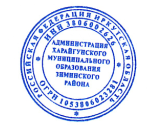 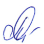 Глава Харайгунского 		муниципального образования                     		            	         Л.Н. Синицына         Председатель Думы Харайгунского муниципального образования                          			                     Л.Н. Синицына                     